Plan pracy zdalnej od 12.04-16.04.2021r. PoniedziałekWypowiedzi dzieci na temat: Co by było, gdyby na Ziemi wszystko było czerwone (niebieskie, różowe...)? Rysowanie wymyślonej planety: jej mieszkańców, roślin, zwierząt w wybranym, jednym kolorze, np. czerwonym (niebieskim, zielonym, różowym).Mieszanie kolorów. Słoiki z roztworami barw podstawowych, puste słoiki. Rodzic ma słoiki z roztworami farb: żółtej, czerwonej i niebieskiej, oraz puste słoiki. Prosi dziecko, żeby przypomniały mu, jakie kolory powstaną przez zmieszanie farb:
– żółtej i niebieskiej (zielony),
– niebieskiej i czerwonej (fioletowy), – czerwonej i żółtej (pomarańczowy). Po każdej uzyskanej odpowiedzi miesza farby w tych kolorach. Analiza i synteza słuchowa słowa farby Dzielenie słowa farby na sylaby. Co słyszysz na początku słowa farby? Dzielenie słowa farby na głoski Podawanie przykładów słów rozpoczynających się głoską f (fajka, flaga, foka...), mających ją w środku (agrafka, delfin, perfumy...) oraz na końcu (elf, kilof, traf...). Budowanie schematu słowa farby ( Pokaz litery f: małej i wielkiej, drukowanej i pisanej Odkrywam siebie. Litery i liczby, s. 80 Odkrywam siebie. Litery i liczby, s. 82 Odkrywam siebie. Litery i liczby, s. 86Wtorek Karta pracy, cz. 3, nr 70 Słuchanie opowiadania Schima Schimmela Dzieci Ziemi – pamiętajcie(w tłumaczeniu Eleonory Karpuk).Gdzieś w najgłębszej aksamitnej czerni wszechświata krąży cudownie błękitny świat. Z daleka wygląda on jak prześliczna, niebiesko-biała, zamglona marmurowa kula. Ale im bardziej się zbliżamy, tym więcej widzimy kolorów – czerwienie, brązy, żółcie i wszystkie odcienie zieleni.Jest wiele światów unoszących się w przestrzeni, ale ten świat jest szczególny. To nie jest zwykły świat. Są bowiem na nim zwierzęta. Miliardy zwierząt. Więcej zwierząt niż wszystkich gwiazd, które mrugają z nocnego nieba. A wszystkie owe zwierzęta są dziećmi tego świata. Ponieważ ten świat jest ich Matką. My zaś nazywamy go Matką Ziemią. Zwierzęta nie są same na Matce Ziemi. Żyją tu również ludzie. Miliardy ludzi. Jest ich więcej niż gwiazd, które mrugają z nocnego nieba. Oni także są dziećmi Matki Ziemi. Tak więc zwierzęta i ludzie, i Matka Ziemia – to jedna wielka rodzina. I bawią się tu delfiny. I śpiewają ptaki. I tańczą  gazele. I żyją ludzie. W najgłębszej aksamitnej czerni wszechświata krąży rodzina Matki Ziemi. I zwierzęta pamiętają. One pamiętają Matkę Ziemię z czasów, zanim pojawili się na niej ludzie. Pamiętają czas, gdy lasy były gęste, bujne i zielone. Gdy oceany i rzeki, i jeziora były przejrzyste i krystalicznie czyste. Gdy niebo było jasne i tak błękitne. Zwierzęta pamiętają też chwile, kiedy ujrzały pierwszych ludzi. Na początku zaledwie kilku. Ale potem coraz więcej i więcej, aż ludzie rozeszli się po całej Matce Ziemi. Mimo to nadal zwierząt było więcej niż ludzi. I ludzie dzielili się Matką Ziemią ze zwierzętami. Jeszcze pamiętali, że zwierzęta są ich siostrami i braćmi. Jeszcze pamiętali, że stanowią cząstkę jednej wielkiej rodziny. I zwierzęta, i ludzie – to oczy i uszy, i serce Matki Ziemi. Więc kiedy bawiły się delfiny, bawiła się Matka Ziemia. Kiedy śpiewały ptaki, Matka Ziemia śpiewała. Kiedy tańczyły gazele, Matka Ziemia tańczyła. A kiedy ludzie kochali, kochała i Matka Ziemia.Mijały lata, rodzili się ludzie. Coraz więcej i więcej, i więcej. Aż wreszcie ludzi było więcej niż zwierząt. I ludzie zapomnieli. Zapomnieli dzielić się ze zwierzętami ziemią i wodą, i niebem Matki Ziemi. Zapomnieli, że zwierzęta to ich siostry i bracia. Zapomnieli, że wszyscy są cząstką jednej wielkiej rodziny Matki Ziemi. Ludzie zapomnieli. Ale zwierzęta pamiętały. Wiedziały, że kiedyśbędą musiały ludziom o tym przypomnieć. I teraz każdego dnia nasze siostry i bracia przypominają. Bo kiedy bawią się delfiny, ludzie pamiętają. Kiedy śpiewają ptaki, także pamiętają. Kiedy tańczą gazele, także pamiętają.A kiedy ludzie będą pamiętać, będą też kochać.• Rozmowa na temat opowiadania.Wypowiedzi dzieci na temat wyglądu Ziemi, jej mieszkańców, ich postępowania.Zabawa orientacyjno-porządkowa Start rakiety.Tamburyn.N. odlicza: 10, 9, 8, 7, 6, 5, 4, 3, 2, 1, 0. Podczas odliczania dzieci rytmicznie klaszczą w dłonie z narastającą prędkością, następnie, na wysokości brzucha, rysują spiralę (maszyny zaczynają pracować), wydając dźwięk: Bzz (rakieta startuje). Sstaaart – rytmicznie uderzają dłońmi o uda, rakieta wystartowała – wyskakują w górę, wymachują ramionami do góry, wydają okrzyk: Hurra! Lot rakiety – dzieci poruszają się po sali przy dźwiękach tamburynu, przerwa w muzyce oznacza lądowanie.Karta pracy, cz. 3, nr 71 Środa Spotkanie z ufoludkiem – słuchanie rymowanki recytowanej przez N., ilustrowanej sylwetą ufoludka.Jestem Ufuś piegowaty,mam ubranko w srebrne łaty,a na głowie czułki dwa,skaczę lekko: hopsa, sa.Mieszkam sobie we wszechświecie,podróżuję w swej rakiecie.Przyjaciela zdobyć chciałem,więc na Ziemię przyleciałem.Zaprzyjaźnić chcę się z wami,choć jesteście jeszcze mali.Złego nic mi nie zrobicie?Czy bać muszę się o życie?Chętnie z wami porozmawiam.Przyjacielski ukłon składam.Ziemia piękną jest planetą,choć od mojej tak daleką.Poznać wasze chcę zwyczajei pozwiedzać różne kraje.- Rozmowa z dziećmi na temat: Czy w kosmosie można spotkać żywe istoty?- Wyjaśnianie pojęcia ufoludek.Karta pracy, cz. 3, nr 72. Opowieść ruchowa przy muzyce – Wyprawa na nieznaną planetę.

Dzieci naśladują czynności, które pokazuje i o których opowiada Rodzic
Pewnego dnia dzieci postanowiły wybrać się w podróż, w poszukiwaniu nowej planety. Założyły skafandry kosmiczne, weszły po schodkach do rakiety, zapięły pasy bezpieczeństwa i wystarto- wały w nieznaną podróż. Leciały, leciały, omijały napotkane rakiety i statki kosmiczne, machały rękami do pilotujących je kosmonautów, aż wylądowały na niezwykłej planecie. Wysiadły z rakiety. Przeskakiwały z nogi na nogę po kamieniach, następnie przepłynęły przez czerwoną rzekę, czołgały się przez zarośla, aż w końcu stanęły na górze. Tam zobaczyły ogromną liczbę kolorowych motyli. Tak jak one zaczęły latać, machając rączkami jak skrzydełkami. Niestety, to je bardzo zmęczyło. Ocierały pot z czoła. Postanowiły chwilę odpocząć. Położyły się na piasku i zasnęły, cichutko pochrapując. Kiedy otworzyły oczy i mocno się przeciągnęły, aby rozprostować kości, okazało się, że znajdują się przy swoich rakietach. Wsiadły do nich, wchodząc po schodkach, i ruszyły w powrotną drogę, bo na Ziemi czuły się najlepiej. Nasze rakiety – wykonywanie wymyślonych przez dzieci rakiet z wykorzystaniem plastiko- wych butelek po napojach (różnej wielkości), folii samoprzylepnej i papieru kolorowego. Karta pracy, cz. 3, nr 73. Spacer po najbliższej okolicy. Czwartek Zabawa rozwijająca wyobraźnię i inwencję twórczą – W języku kosmitów.
Wymyślanie języka, którym porozumiewają się przybysze z innych planet. Karta pracy, cz. 3, nr 74.Nauka rymowanki, interpretacja ruchowa rymowanki zgodnie z tekstem. Kosmonauta idzie dróżką, przytupuje jedną nóżką, klaszcze w ręce raz i dwa, podskakuje: hopsa, sa.
Już w rakiecie prosto siada, kiwa głową na sąsiada,
ster rakiety w ruch już wprawia, choć to wcale nie zabawa, i rakieta się unosi,
bo ją o to ładnie prosi. Karta pracy, cz. 3, nr 75.Zapoznanie z wierszem. Uświadamianie dzieciom, że Ziemia jest kulą skła- dającą się z dwóch półkul, że kręci się wokół własnej osi i krąży wokół Słońca, a na pełny obrót potrzebuje całego roku. Dzień dobry, dzieci! Jestem Ziemia,
wielka, okrągła jak balonik.
Z tej strony – Słońce mnie opromienia,
a z tamtej – nocy cień przesłonił.
Gdy jedna strona jest oświetlona,
to zaciemniona jest druga strona.
Wy zajadacie pierwsze śniadanie,
a spać się kładą Amerykanie.
Właśnie!
Bo ja się kręcę w krąg, jak bardzo duży bąk. 
– Dobranoc! – wołam.
– Dzień dobry! – wołam,
to znaczy zrobiłam obrót dokoła. A oprócz tego wciąż, bez końca, muszę się kręcić wokół Słońca. Nigdyście jeszcze nie widzieli takiej olbrzymiej karuzeli!
Bo trzeba mi całego roku,
ażeby Słońce obiec wokół. Zapoznanie z wyglądem i zastosowaniem globusa, wprawianie go w ruch (ukazanie wirowego ruchu Ziemi).Zabawa dydaktyczna z wykorzystaniem globusa oraz lampki stojącej (jako Słońca) – Jak powstają dzień i noc.
Globus, lampka stojąca.
Wyjaśnianie dzieciom, że Ziemia kręci się wokół własnej osi. Na ten obrót potrzebuje 24 godzin. Dzień jest po tej stronie Ziemi, która jest zwrócona do Słońca – widać je na niebie, jeśli nie ma chmur (demonstracja przez oświetlenie globusa z jednej strony). Noc jest po tej stronie Ziemi, która jest odwrócona od Słońca. Jeśli nie ma na niebie chmur, widzimy wtedy Księżyc, który odbija światło słoneczne, i gwiazdy. Wirowy ruch Ziemi powoduje zmianę oświetlenia Ziemi przez Słońce, dlatego po dniu następuje noc. Zabawy na świeżym powietrzu Karta pracy, cz. 3, nr 76. 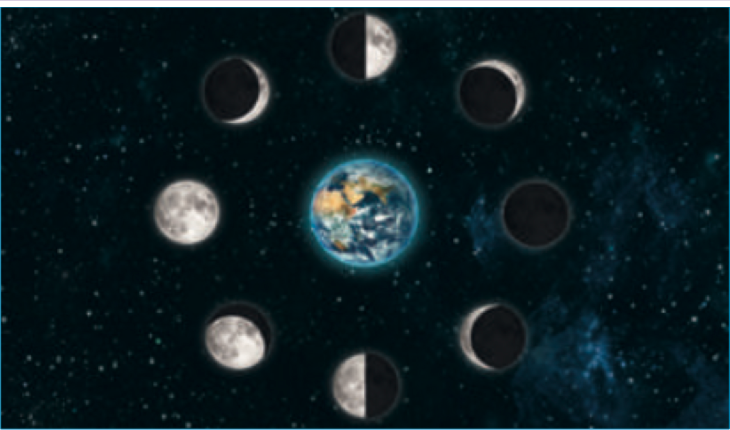 Obejrzyjcie zdjęcia Księżyca w różnych fazach (oglądana z Ziemi, oświetlana przez Słońce, część Księżyca).Księżyc to jedyny naturalny satelita
Ziemi. Jest piątym co do wielkości księżycem w Układzie Słonecznym. Obie- ga on Ziemię w ciągu 27 dni. Księżyc to jedyne ciało słoneczne, na którym lądowali ludzie. Łącznie stanęło na nim 12 osób (sześć lądowań w latach 1969–1972). Z Ziemi przez cały czas jest widoczna tylko jedna jego strona (drugą sfoto-
grafowano). Słońce oświetla zawsze (poza zaćmieniami) tylko połowę powierzchni Księżyca. Jego fazy są wynikiem oglądania tej połowy pod różnymi kątami, spowodowanymi różnymi położeniami Słońca, Ziemi i Księżyca względem siebie. Kiedy Księżyc jest w pełni, znajduje się po przeciwnej stronie Ziemi niż Słońce. W nowiu położenie Księżyca na sferze niebieskiej jest bliskie położeniu Słońca. Piątek Oglądanie zdjęć przedstawiających teleskopy kosmiczne. Wyjaśnianie ich zastosowania. Wypowiadanie się na temat życia w kosmosie. −  Czy w kosmosie mogą żyć istoty rozumne? 
−  Czy muszą być podobne do nas? 
−  Czy nauka potwierdza istnienie innych istot w kosmosie? Pokaz zdjęć przedstawiających wybrane gwiazdozbiory. Wyjaśnianie dzieciom, że na niebie gwiazdy tworzą wzory, zwane gwiazdozbiorami, które mają swoje nazwy. Zaprezentowanie dzieciom wybranych gwiazdozbiorów, np.: Wielki Wóz, Mały Wóz, Panna, Bliźnięta, Lew. Ćwiczenia gimnastyczne: Potrzebna będzie butelka Ćwiczenie dużych grup mięśniowych – Kaczuszki szukają ziarenek.Dzieci są kaczuszkami. Chodzą po sali małymi krokami, kołysząc się na boki; co pewien czas wykonują skłony tułowia w przód – zbierają ziarenka – i prostują się.Ćwiczenie mięśni brzucha - Jak najdalej w przód.Dzieci w siadzie prostym, butelkę trzymają w obu rękach. Wykonują skłon tułowia w przód, sięgając rękami jak najdalej w kierunku stóp (kolana proste).Skręty Na prawo, na lewo.Dzieci w siadzie skrzyżnym, trzymają butelkę na głowach, przytrzymując je rękami, łokciemają na zewnątrz. Wykonują skręty tułowia w prawo i w lewo; co pewien czas wykonująkilka rzutów i chwytów butelkiSkrętoskłony Witamy stopy.Dzieci w siadzie rozkrocznym, butelki trzymają oburącz w górze; wykonują skrętoskłon do lewej stopy – przywitanie jej (podczas ćwiczenia dzieci starają się nie zginać kolan, butelkę trzymają obiema rękami).Ćwiczenie mięśni grzbietu Oglądamy butelkęDzieci leżą na brzuchu, trzymają butelkę w obu rękach przed twarzą. Unoszą głowę, prostująręce; oglądają butelkę, wytrzymują przez chwilę. Potem powrót do leżenia – odpoczynek.Ćwiczenie mięśni brzucha Spotkanie.Dzieci leżą na plecach, trzymają butelkę w obu rękach wyciągniętych za głową. Jednocześnie wznoszą obie ręce i nogi – dążą do spotkania nóg z butelką; potem powracają do pozycji wyjściowej.